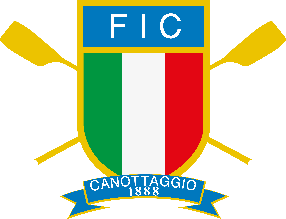 FEDERAZIONE ITALIANA CANOTTAGGIO00196 ROMA – VIALE TIZIANO, 74Sig.	Codice Fiscale  	  	Località di partenza	Località di missione  	Partenza  	    		 		Rientro  	    	   	Consapevole delle sanzioni penali in caso di dichiarazioni non veritiere e di falsità negli atti (art. 76 D.P.R. 445/2000 ed art. 489 C.P.)SOMME DA RIMBORSARE			spese di viaggio (documentate e con autorizzazioni allegate)autostrada (pedaggio)		euro   		spese taxi 	euro   		biglietto aereo 	euro   		biglietto FF.SS.	euro   		servizi di linea	euro   		parcheggio	euro   		 autonoleggio 	euro   			B)	spese di vitto e alloggio (documentate)				n°    	pasti		totale euro   			n°    	pernottamenti		totale euro   	INDENNITÀ CHILOMETRICA		vettura _______________________________	targa  ______________________	percorrenza da 	  a	 	____________________	km   	_____	a euro   	   totale euro   	_______________RIMBORSO ATTIVITÀ	n.	____gg   	a totale euro   	_________________ (gettone da €50 al giorno)DICHIARAZIONE DEL PERCIPIENTE:Il sottoscritto dichiara, sotto la propria responsabilità, di aver effettuato la missione così come sopra indicato.Luogo e data    /   /2023(firma leggibile)Il sottoscritto dichiara sotto la propria responsabilità di non aver superato, con il pagamento della suddetta indennità, il limite di Euro 10.000,00 previsto dall’art.69 TUIR e successive modifiche. S’impegna, inoltre, a comunicare alla Federazione il superamento di detto limite. Esente da imposta di bollo ai sensi dell’art.90 comma 6 Legge 289/2002.N.B. Si allegano alla presente tutti i documenti in originale fiscalmente validi attestanti le spese sostenute.MODULO RENDICONTAZIONE ATLETACUPJ59I22001590001PROGETTO finanziato da Sport e Salute SpAREMARE IN LIBERTA’(data)	(ore)(minuti)(data)(ore)(minuti)